INDICAÇÃO Nº 22/2021Assunto: Solicita a manutenção, para nivelamento e colocação de raspa de asfalto na Rua Pedro de Oliveira Ramalho, Bairro Caminho do Sol, como especifica.Senhor Presidente:INDICO ao Senhor Prefeito Municipal, nos termos do Regimento Interno desta Casa de Leis que se digne S. Exª providenciar a manutenção, para nivelamento e colocação de raspa de asfalto na Rua Pedro de Oliveira Ramalho, Bairro Caminho do Sol.Moradores dessa comunidade relatam que estão tendo dificuldades com o péssimo estado da estrada, pois com as fortes chuvas aparecem muitos buracos, dificultando a passagem dos veículos que ali transitam e pedem providências urgentes pelo setor responsável.SALA DAS SESSÕES, 15 de janeiro de 2021.HIROSHI BANDOVereador – PSD*Acompanha 02 (duas) fotos.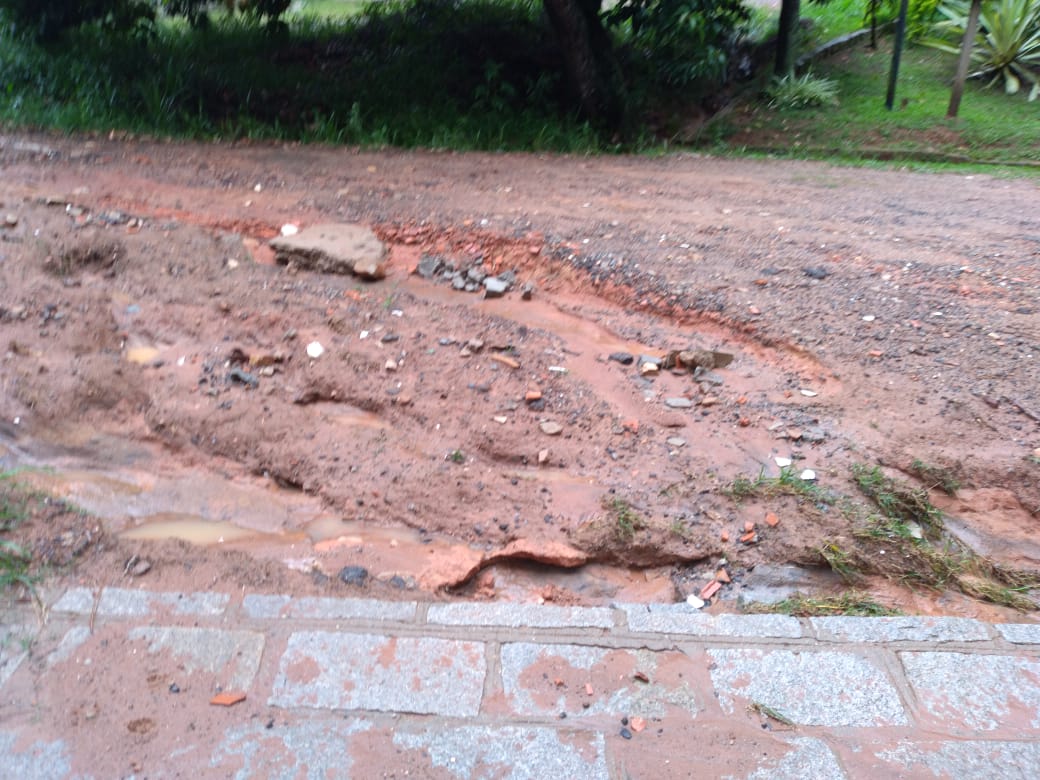 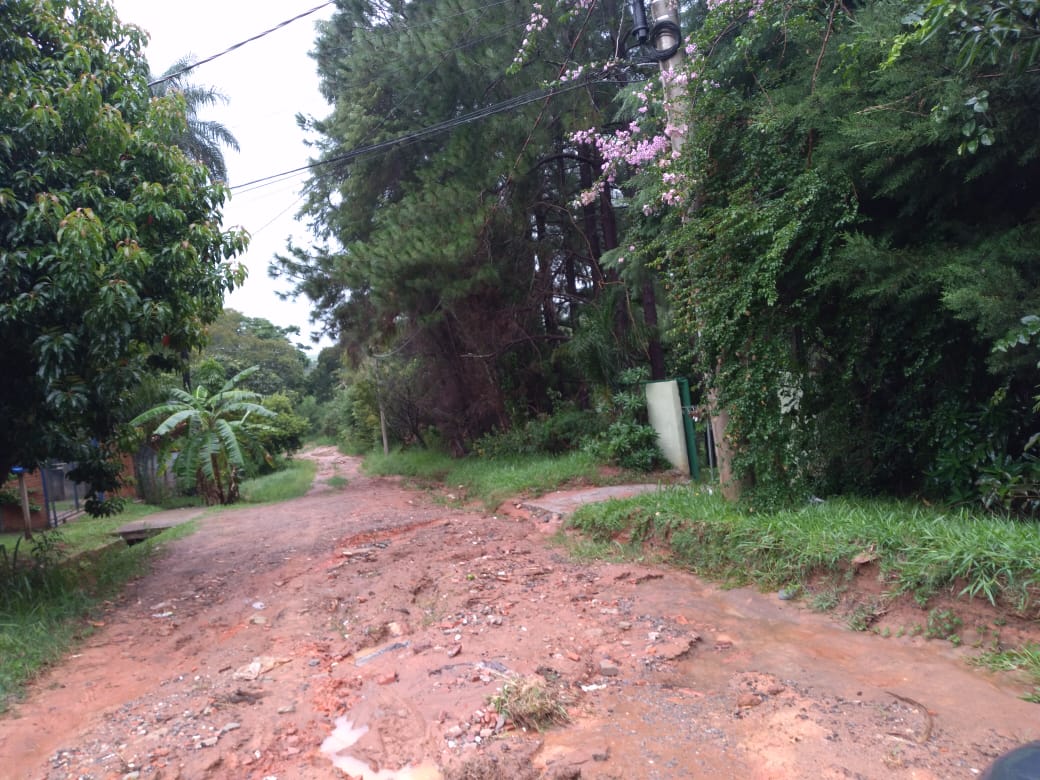 